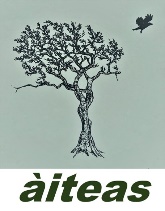 To secure your place, please complete the form below and select your programme fee / instalment plan paying the relevant fee by BACS. Please also complete and return this booking form. Programme Fees for: Immersion - Incubation - InspirationIndividuals: GBP £325 (Low Waged) / £375 (Waged) / £425 (High Waged)Organisations: GBP £495 (3rd Sector) / £595 (Private/Public Sector) Please indicate the following in the payment reference in your transfer; Your name / initialsReference: DE - ImmersionBACS details:**It is the responsibility of the payee to cover any bank transfer fees, and to ensure transfer of the correct amount in the event of currency exchanges. If you would like to use an alternative method of payment, please get in touch using the contact details above. Withdrawals made prior to the first session will be refunded in full minus a £30 fee to cover the costs of processing your payment and registration. Fees are non-refundable from the start date of programme.  International Bank TransfersCurrently I can accept payments with low transfer fees from the following currencies: EU Euro, US, Aotearoa-New Zealand and Australian $. If you would like to know more about this, please contact me at the above email address for more information. Those making international bank transfers may require the following information: